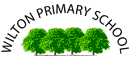 Vacancy for Level 3 Teaching Assistant S.E.N Support16 hours per week, term time only 12:00 to 15:10 Monday to Friday Grade D, scale points 19-21Salary, £18,560 to £19,939 pro-rataHourly rate, £9.7165 to £10.4380Start date Monday 20th February or earlier if possibleFixed term until end of summer term 2017Wilton Primary is looking for a Teaching Assistant to provide support for pupils with Special Educational Needs. This is an opportunity to provide support to pupils to gain academic and social skills, and provide support for additional medical needs.  Wilton Primary is a welcoming and inclusive school, with 70 children on role. We are looking for someone who has the skills, enthusiasm and commitment to join our small team of staff.We can offer:A welcoming school community;Children who respect, care and value one another, are well behaved and enthusiastic learners;A dedicated and enthusiastic staff team;Supportive parents and governors;Opportunities for Continued Professional Development and Networking through the Aspire Learning Partnership.If you wish to find out further information about the position or Wilton Primary, please contact Mrs Hill on 01642 453374The School is committed to safeguarding and promoting the welfare of children/young people and vulnerable adults. We expect all staff and volunteers to share this commitment and an enhanced Disclosure and Barring Service (DBS) disclosure will be sought along with other relevant employment checks. Closing date Friday 20th January 12 noonInterview date Friday 27th January Completed applications should be returned direct to the school by either:-Email to - office@wilton.rac.sch.ukPost to: - Wilton Primary School, Pasture Lane, Lazenby, TS6 8DY 